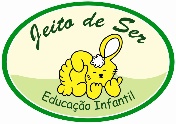 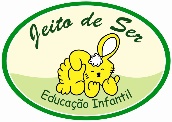 Refeições2ª FEIRA3ª FEIRA4ª FEIRA5ª FEIRA6ª FEIRASÁBADODOMINGOCafé da ManhãFrutaIogurte de FrutaMilho CozidoFrutaSuco de LaranjaCrepioca com Queijo BrancoFrutaVitamina de Banana e CacauBiscoitos de Gergelim Iogurte de FrutaAipim Cozido ou Batata Doce CozidaFrutaSuco de FrutaPão de QueijoFrutaLeitePão Francês com RequeijãoFrutaSmoothie de MorangoCupcake de Maçã e Passas Lanche FrutaFrutaFrutaFrutaFrutaFrutaFrutaAlmoçoSalada de Cenoura e BrócolisBifes de PanelaMacarrão de AbobrinhaArrozFeijãoSalada de Couve-flor, Alface e Tomate CerejaOmelete de QueijoAbóbora Assada com AlecrimArroz, FeijãoSalada de Alface Roxa e Palmito PupunhaBifinhos de FrangoMacarrão com LegumesArrozFeijão Salada de Alface, Milho e Beterraba Rocambole de Carne MoídaChuchu Refogado com OvosArrozFeijãoSalada Cozida de Legumes e Brócolis Bolo de Batata com PeixeArrozGrão de BicoSalada de Tomate, Ervilha e CenouraEspetinhos Assados de FrangoFarofa de Couve e AveiaArrozFeijãoSalada de Rabanete, Alface e MilhoCarne Moída com VagemPolentaArrozLentilhaLancheda TardeFrutaVitamina de Morango OrgânicoRosquinhas IntegraisFrutaIogurte de FrutaPão de BananaFrutaSuco de FrutaPãozinho de Cenoura com RequeijãoFrutas Picadas com MelTapioca de QueijoFrutaIogurte de FrutaBiscoitos de PolvilhoFrutaSuco de FrutaSanduíche de GuacamoleFrutaSuco de FrutaPão Sírio com Pasta de Grão de BicoJantarSalada de Cenoura Baby e BrócolisBobó de PeixeArrozSopa de Feijão com Macarrão, Legumes e CarneJardineira de Legumes com ErvilhaCapeletti de Frango com Molho de TomateSalada de Frango, Ovos de Codorna, Alface, Tomate Cereja, Milho, e Macarrão IntegralOmelete de EspinafreTorta de LegumesSopa de Macarrão Fazendinha com Carne Moída, Legumes e Couve Salada de Brócolis e Tomate CerejaRisoto de Frango 